Дата проведення уроку: 19.05.2020 року.Професія-монтажник гіпсокартонних конструкцій.                         Група-МГШМ-12.Майстер виробничого навчання Кіяшко О.М., ел.пошта: ekiasko53@gmail.comУРОК № 25Назва навчального модуля МГК 3.4: «Улаштування підшивних стель».Складовий навчальний модуль 3.4.1: «Улаштування підшивних стель».Тема уроку:  Підготовка матеріалів для улаштування підшивних стель. Мета уроку: навчальна-формування знань, вмінь учнів при підготовці матеріалів                         для улаштування підшивних стель.Дидактичне забезпечення уроку. Кросворд, завдання №2, опорні конспекти. СТРУКТУРА  УРОКУ:   1. Повторення пройденого матеріалу:  800-930.Розв’яжіть кросворд письмово в зошиті і знайдіть по вертикалі ключове слово, запишіть окремо та надіслати відповідь  19.05.2020 року до 0930 год. на ел.пошту: ekiasko53@gmail.com КРОСВОРДПо горизонталі:Його змащують пігментом.Інструмент для креслення ліній.Її необхідно дотримуватись при виконанні робіт.Від цього фактору залежить чи можна виконувати вирівнювання основи.Матеріал, який використовують для підготовки основ для улаштування підшивних стель.На неї улаштовують полістирольні плитки.Один із контрольно-вимірювальних інструментів.Визначення центра перекриття. (загальна кількість балів за тестове завдання – 3,0 б).        2. Пояснення нового матеріалу:       а) інструктаж з охорони праці і безпеки життєдіяльності: повинні працювати в спецодязі (головне вбрання, взуття на гумовій подошві, рукавиці, комбінезон, сорочка з довгим рукавом); засоби індивідуального захисту; інструменти, пристрої, інвентар, обладнання –в справному стані;        б) організація робочого місця: на робочому місці не повинно бути будівельного сміття, зайвих інструментів і матеріалів. Інструменти розташовують так, щоб не доводилось робити зайвих рухів. Помости розташовують так, щоб можна було виконати більший обсяг робіт;       в) опис технологічного процесу: стелі з використанням декоративних плит із полістиролу мають такі переваги:   - 1 м2 важить 400 г;   - висока довговічність;   - стійкість до дії вологого повітря;   - легкість і швидкість монтажу (особливо система D211);   - можливість зміни кольору;   - можливість чищення плит мийними засобами (окрім використання мийної рідини      на органічному розчинникові);   -значна біологічна стійкість (не піддаються пошкодженням мікроорганізмами-     гниттю, пліснявінню);   - низька теплопровідність, яка сприяє збереженню тепла в приміщенні.     Перед використанням полістирольні плити необхідно посортувати:   -за малюнком, кольором, відтінком;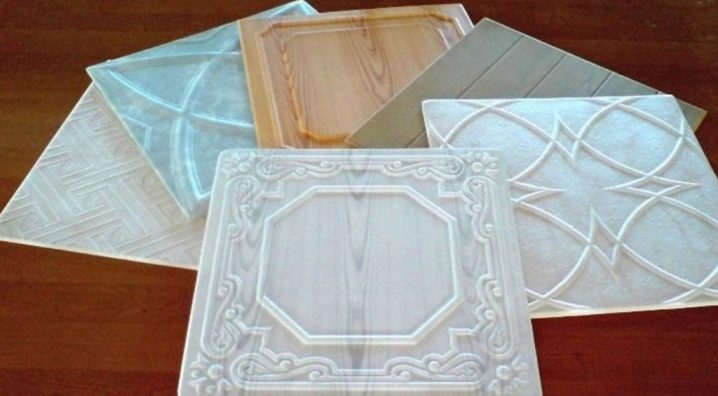 За розміром (за допомогою рулетки, лінійки тощо).ОПОРНИЙ  КОНСПЕКТЗразки полістирольних плит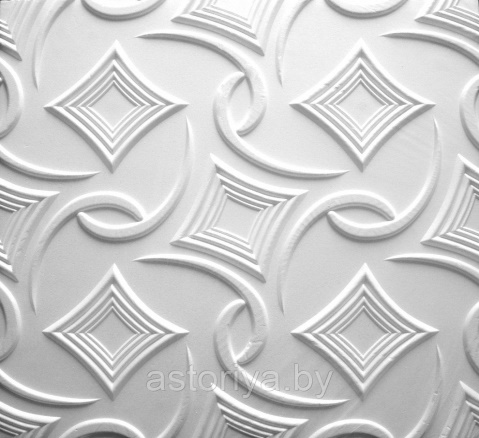 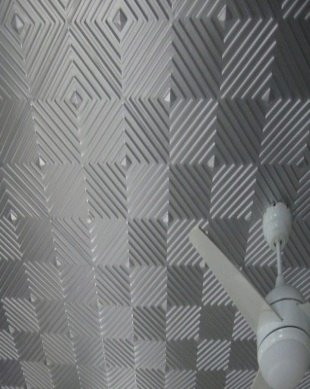 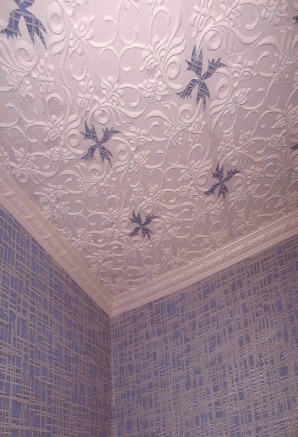 Для приклеювання полістирольних плит використовують клей «Стиропорклебер». Він призначений для приклеювання пінополістиролу і мінераловолокнистих плит на стіни і стелі всередині приміщення. Він добре приклеює такі плити до бетону, гіпсової штукатурки, вапняно-цементної і цементної штукатурки, гіпсокартону, цегляної і кам'яної кладки. Клей після тужавіння має добру стійкість до вологи, холоду, тепла. При нанесенні клею гребінковим шпателем його витрата: на 1 м2 площі становить 350-500 г, а при нанесенні суцільному- 1 кг. Не рекомендується використовувати клей при температурі нижче як +50.ОПОРНИЙ  КОНСПЕКТ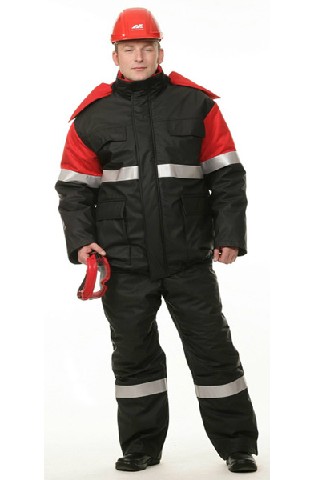 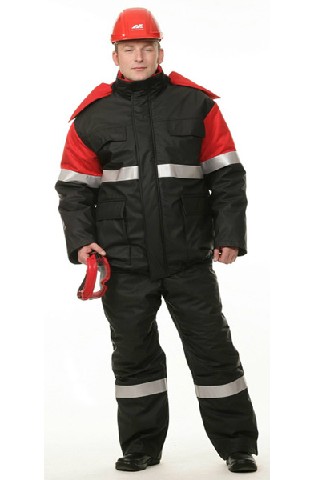 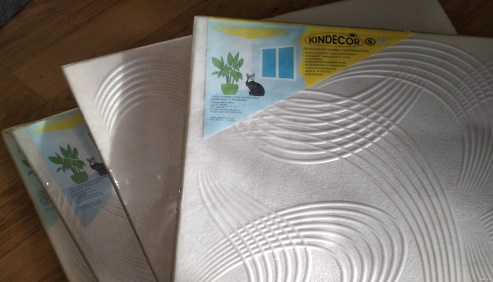 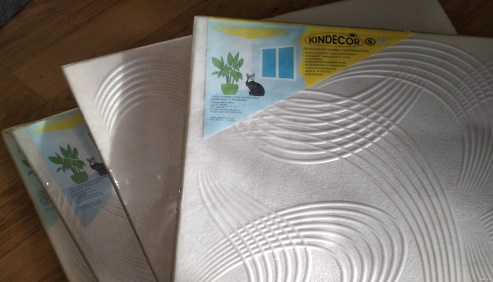 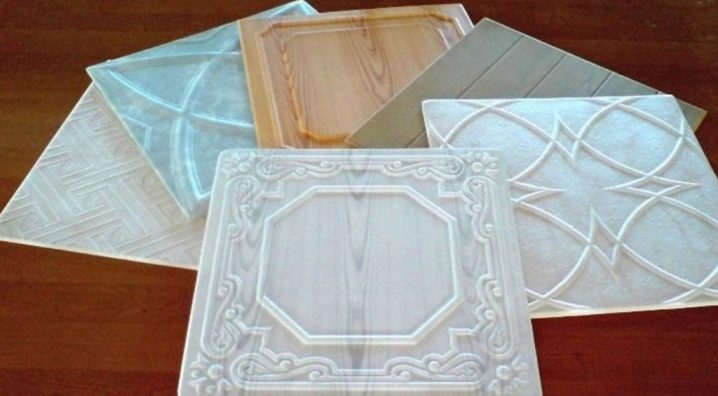 3. Закріплення нового матеріалу: 1200-1330.    - відповісти письмово в зошиті на питання та надіслати відповіді 19.05.2020 року       до 1330 год. на ел.пошту: ekiasko53@gmail.comЗавдання №2Як сортують полістирольні плити.Переваги полістирольних плит.З якою метою опоряджують стелі полістирольними плитами?Призначення клею «Стиропорклебер»;При якій температурі використовують клей «Стиропорклебер»;Що має  клей після тужавіння?Організація робочого місця при виконанні робіт.4.Домашнє завдання: законспектувати тему в зошиті, відповіді на кросворд,    завдання №2 надіслати  19.05.2020 р. до 1330 на електронну пошту  вище вказану.12345678